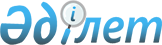 О присвоении наименовании улицамРешение акима Дамбинского сельского округа города Атырау Атырауской области от 22 октября 2015 года № 57. Зарегистрировано Департаментом юстиции Атырауской области 26 ноября 2015 года № 3358

      В соответствии с подпунктом 4) статьи 14 Закона Республики Казахстан от 8 декабря 1993 года "Об административно-территориальном устройстве Республики Казахстан", статьи 37 Закона Республики Казахстан от 23 января 2001 года "О местном государственном управлении и самоуправлении в Республике Казахстан", аким Дамбинского сельского округа РЕШИЛ: 



      1. Присвоить в селе Дамба-2, Дамбинского сельского округа, города Атырау:

      1) 

улице № 1 наименование "Мардана Арыстанова";

      2) 

улице № 2 наименование "Хамзы Каратаева" .



      2. Контроль за исполнением настоящего решения оставляю за собой.



      3. Настоящее решение вступает в силу со дня государственной регистрации в органах юстиции и вводится в действие по истечении десяти календарных дней после дня его первого официального опубликования.      Аким Дамбинского сельского округа          Байзуллин У.
					© 2012. РГП на ПХВ «Институт законодательства и правовой информации Республики Казахстан» Министерства юстиции Республики Казахстан
				